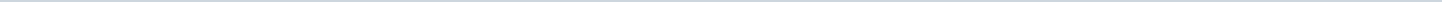 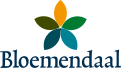 Gemeente BloemendaalAangemaakt op:Gemeente Bloemendaal28-03-2024 21:34Toezeggingen college aan raad6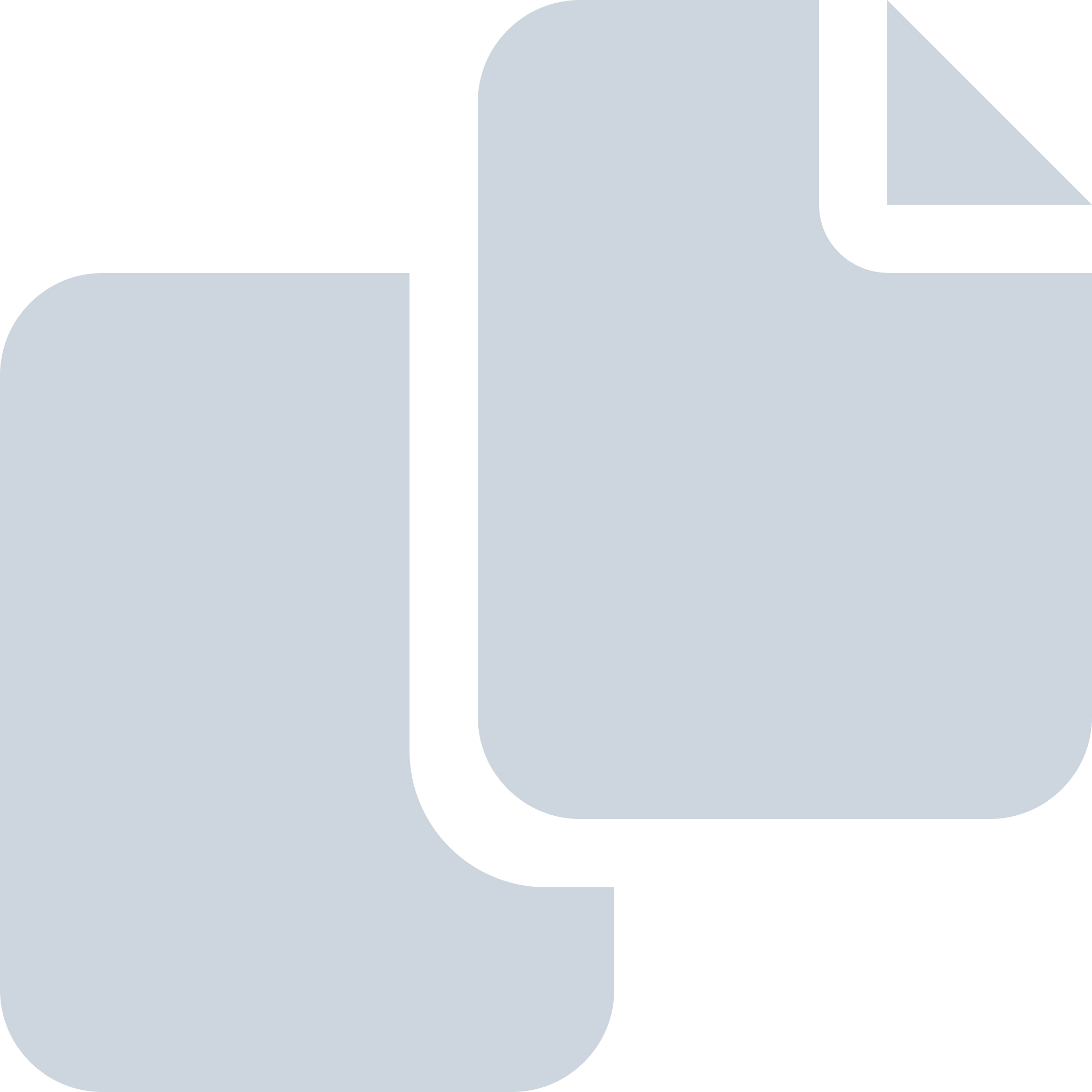 Periode: 2023#Naam van documentPub. datumInfo1.Toezeggingenlijst december 202307-12-2023PDF,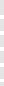 110,99 KB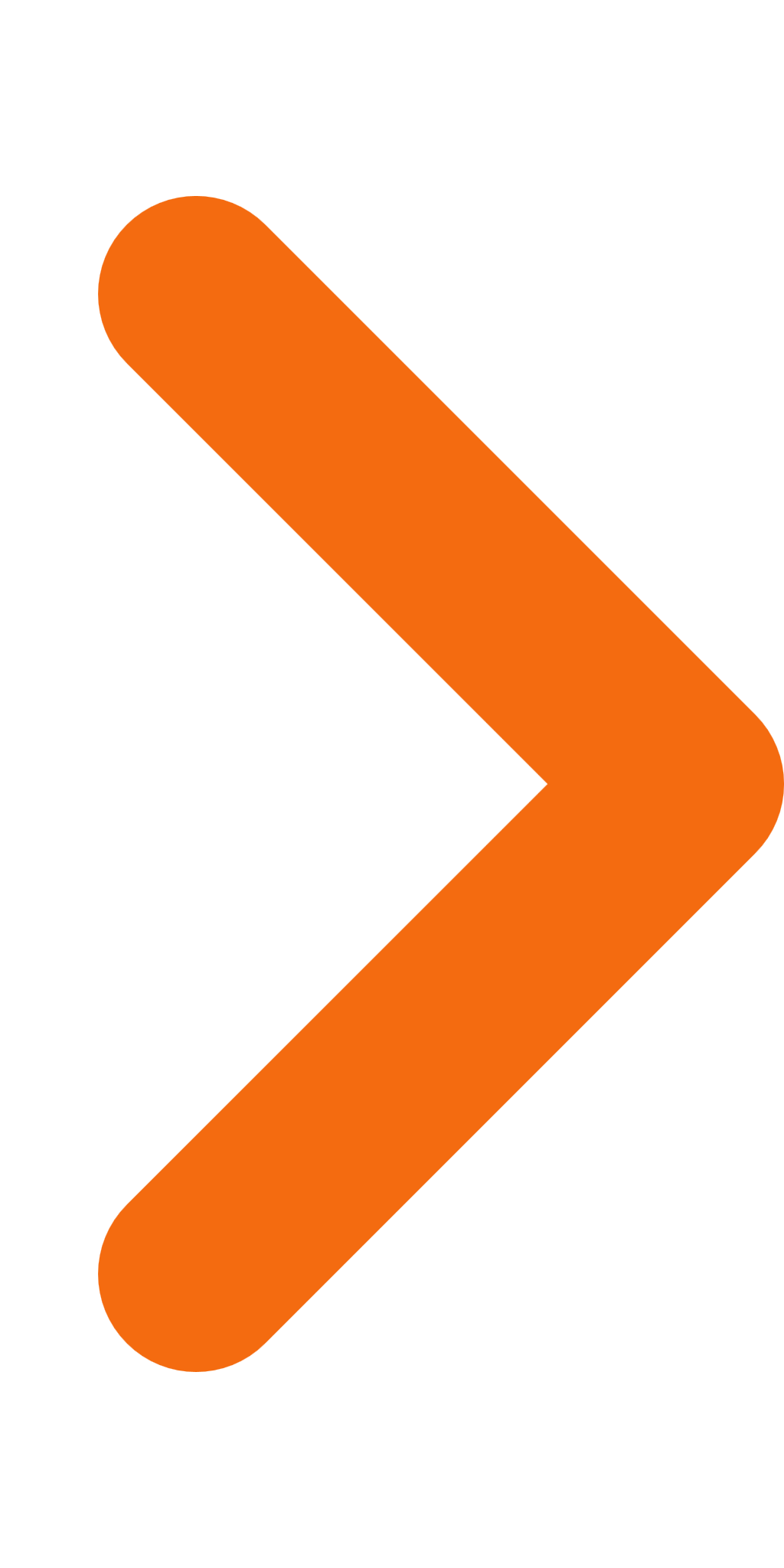 2.Toezeggingenlijst december 202307-12-2023PDF,110,99 KB3.Toezeggingenlijst december 202307-12-2023PDF,110,99 KB4.Toezeggingenlijst college aan raad oktober 2023 2023001270.pdf22-06-2023PDF,103,48 KB5.Toezeggingen college aan raad juni 2023 2023000816.pdf25-04-2023PDF,85,97 KB6.C16 Beantwoording TCS 114 inzake vrijwilligerswerk in Bloemendaal 2023000089.pdf21-02-2023PDF,894,25 KB